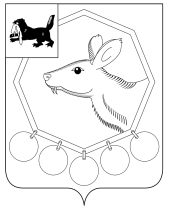 ДУМАМуниципального образования «Баяндаевский район»Иркутской областиРЕШЕНИЕот 29 января 2013 года О КОНКУРСЕ НА ЛУЧШЕЕ ОСВЕЩЕНИЕ В СРЕДСТВАХ МАССОВОЙИНФОРМАЦИИ ДЕЯТЕЛЬНОСТИ ОРГАНОВ МЕСТНОГО САМОУПРАВЛЕНИЯВ целях повышения престижа органов местного самоуправления среди жителей Баяндаевского района,   полного и объективного информирования населения о работе органов местного самоуправления Баяндаевского района, руководствуясь ст. 27, 47 Устава МО «Баяндаевский район», ДУМА РЕШИЛА:1. Провести конкурс на лучшее освещение в средствах массовой информации деятельности органов местного самоуправления (далее - Конкурс).2. Утвердить:2.1. Положение о Конкурсе (Приложение № 1).2.2.  Состав жюри (Приложение № 2).3. Жюри конкурса в срок до 21.04.2013 года подвести итоги Конкурса.4. Отделу учета и отчетности администрации МО «Баяндаевский район» подготовить смету расходов на проведение церемонии награждения победителей Конкурса. 5. Настоящее решение подлежит опубликованию в газете «Заря» и размещению на официальном сайте МО «Баяндаевский район» в информационно - телекоммуникационной сети «Интернет».Председатель Думы муниципального образования                                                                                                           «Баяндаевский район»                                                                                          В.И. Здышов«30» января 2013 год № 34/4Приложение № 1 к решению думы МО «Баяндаевский район»от 30 января 2013 г. № 34/4ПОЛОЖЕНИЕО КОНКУРСЕ НА ЛУЧШЕЕ ОСВЕЩЕНИЕ В СРЕДСТВАХ МАССОВОЙИНФОРМАЦИИ ДЕЯТЕЛЬНОСТИ ОРГАНОВ МЕСТНОГО САМОУПРАВЛЕНИЯОрганизатором конкурса является Дума муниципального образования «Баяндаевский район».  Конкурс  проводится  совместно  с органами местного самоуправления поселений и Администрацией муниципального образования «Баяндаевский район». Для организации, проведения и подведения  итогов конкурса создается жюри.1. ЦЕЛИ И ЗАДАЧИ КОНКУРСА1.1. Главная цель Конкурса – повышение престижа органов местного самоуправления среди жителей Баяндаевского района, содействие появлению в печатных и электронных средствах массовой информации материалов (публикаций), направленных на всестороннее, полное, объективное освещение деятельности органов местного самоуправления Баяндаевского района.1.2. Предметом Конкурса являются материалы (публикации), по предлагаемым ниже темам: 1) О деятельности Думы муниципального образования «Баяндаевский район» (далее - Дума района);2) О деятельности Администрации муниципального образования «Баяндаевский район» (далее – администрация района);3) О деятельности Администраций поселений Баяндаевского района;4) О деятельности Представительных органов поселений – Дум муниципальных образований поселений (далее – Дума поселения), 5) О деятельности Контрольно-счетной палаты муниципального образования «Баяндаевский район».1.3. Участником Конкурса может быть любой житель Баяндаевского района, за исключением работников органов местного самоуправления муниципальных образований Баяндаевского района и корреспондентов районной газеты «Заря». Возраст  участников  конкурса  не ограничивается.2. ПОРЯДОК И СРОКИ ПОДАЧИ ЗАЯВКИ НА УЧАСТИЕВ КОНКУРСЕ И ПРЕДСТАВЛЕНИЯ МАТЕРИАЛОВ2.1. Участие в Конкурсе осуществляется путем направления заявки и материалов, указанных в п. 2.3. настоящего положения в Думу района.2.2. Заявка на участие в Конкурсе подается в произвольной форме и должна сопровождаться краткой информацией об участнике Конкурса с указанием: ФИО, полного почтового адреса, контактных телефонов и факсов.2.3. Материалы представляются, в следующем порядке:2.3.1. Статьи (заметки), информационные сообщения с дополнительными материалами (фото) представляются с заявкой по адресу, указанному в п. 2.4. настоящего положения. 2.3.2. Статьи (заметки) о деятельности администрации района, администрации соответствующего поселения, Думы района, Дум поселений, Контрольно-счетной палаты муниципального образования «Баяндаевский район»,  предоставляются в печатном виде (объем не более 2 листов, формат А4, шрифт TimesNewRoman, кегль 14 пунктов).  2.4. Заявки на участие в Конкурсе принимаются до 15 апреля 2013 года включительно (для почтовых отправлений - соответственно до 10 апреля 2013 года по почтовому штемпелю) с пометкой "КОНКУРС" по следующему адресу:669120, с.Баяндай, ул. Бутунаева 2, Администрация МО «Баяндаевский район», каб. 32  2.5. Присланные на Конкурс материалы возврату и оплате не подлежат.3. КРИТЕРИИ ВЫБОРА ПОБЕДИТЕЛЕЙ КОНКУРСА ИПОРЯДОК ОЦЕНКИ МАТЕРИАЛОВ3.1. Критериями выбора победителей Конкурса являются:3.1.1. Количество информационных и иных материалов, посвященных деятельности органов местного самоуправления.3.1.2. Качество материалов (публикаций, информационных сообщений), которое оценивается исходя из следующих требований:- актуальность и значимость темы;- аргументированность изложения и глубина раскрытия темы.3.2. Оценка материалов участников Конкурса как по количественным, так и по качественным параметрам осуществляется жюри Конкурса.4. НАГРАДЫ КОНКУРСА4.1. В рамках Конкурса учреждаются ценные призы.4.2. За  объективное и  всестороннее  освещение деятельности органов  местного  самоуправления установлены следующие ценные призы: 1 место – цветной телевизор;2 место – микроволновая печь;3 место – DVD – проигрыватель.  5. ПОДВЕДЕНИЕ ИТОГОВ КОНКУРСА И НАГРАЖДЕНИЕ ПОБЕДИТЕЛЕЙ5.1. Итоги Конкурса подводятся не позднее 20 апреля 2013 года.5.2. Торжественная церемония объявления итогов Конкурса и награждение состоится на заседании круглого стола с участием населения Баяндаевского района, депутатов Думы района, глав муниципальных образований и представителей администрации района. 5.3. Итоги Конкурса доводятся до общественности через средства массовой информации.6. ЖЮРИ КОНКУРСА6.1.  В целях достижения максимальной объективности в процессе выбора победителей и  разрешения  творческих споров,  решением Думы района утверждается жюри.6.2. Задачей жюри является:  анализ,  изучение и  оценка статьей (заметок),   представленных  на  конкурс,  определение победителей и лауреатов.7. ВОПРОСЫ ОРГАНИЗАЦИИ КОНКУРСА7.1. Разъяснения и консультации по вопросам проведения Конкурса осуществляются Юридическим отделом администрации района по адресу: с. Баяндай, ул. Бутунаева, 2, каб. 32, тел.: 9-11-22.Приложение № 2Утверждено решением Думы МО «Баяндаевский район»От 30 января 2013 г. № 34/4СОСТАВ ЧЛЕНОВ ЖЮРИ КОНКУРСА: Председатель жюри:Здышов В.И. – председатель Думы района;Заместитель председателя жюри: Иванов В.В. – депутат Думы района;Члены жюри:Моноев В.Р. – первый заместитель мэра района;Богомолов А.П. – депутат Думы района;Вахрамеев Б.В. – главный редактор районной газеты «Заря»;Петренева Е.Ю. – начальник Юридического отдела администрации района;Петрова И.П. – начальник отдела Учета и отчетности администрации района;Буинов А.В. – начальник Финансового управления администрации района.Глава МО «Баяндай» - Асалханов А.Ф. (по согласованию);Глава МО «Гаханы» - Шобохонов Ю.В. (по согласованию);Глава МО «Люры» - Педранов И.Г. (по согласованию);Глава МО «Васильевск» - Крапусто Т.А. (по согласованию);Глава МО «Покровка» - Мешков Т.В. (по согласованию);Глава МО «Хогот» - Ханаров В.П. (по согласованию);Глава МО «Ользоны» - Имеев А.М. (по согласованию);Глава МО «Тургеневка» - Недосекина С.В. (по согласованию);Глава МО «Половинка» - Копылов Н.Г. (по согласованию);Глава МО «Нагалык» -  Емнуев Г.Г. (по согласованию);Глава МО «Курумчинский» - Сахаев В.Г. (по согласованию);Глава МО «Кырма» - Хушеев В.Б.  (по согласованию).